Series: Being MePart VI: Roots 2Lakeway 07 02 2023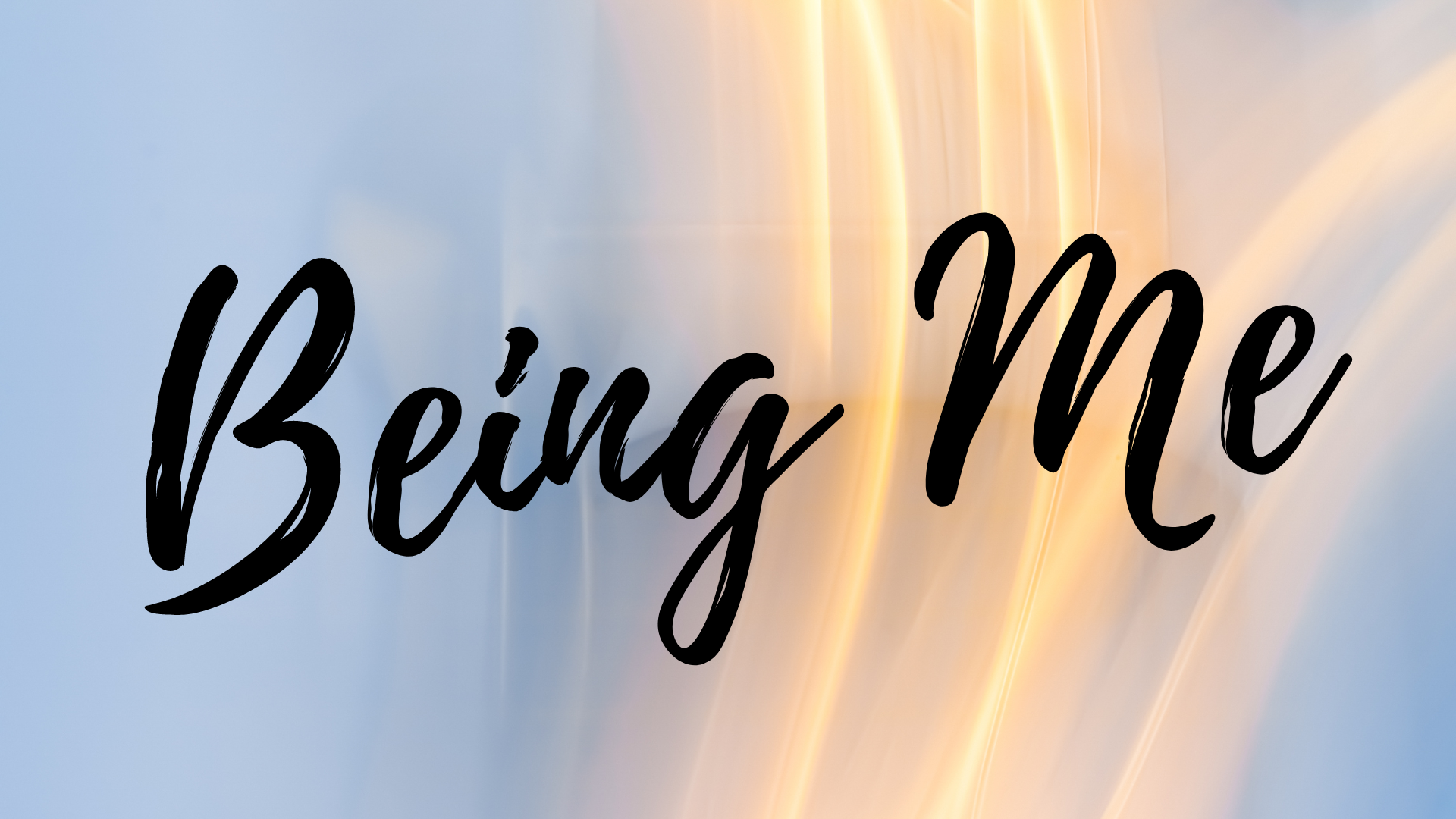 In Caesarea there lived a Roman army officer named Cornelius, who was a captain of the Italian Regiment. He was a devout, God-fearing man, as was everyone in his household. He gave generously to the poor and prayed regularly to God. Acts 10: 1-2 (NLT) Cornelius was DevoutDevout means ______________________ Regularly__________ Generously__________ Freely6 And now, just as you accepted Christ Jesus as your Lord, you must continue to follow Him. 7 Let your roots grow down into Him, and let your lives be built on Him. Then your faith will grow strong in the truth you were taught, and you will overflow with thankfulness. Colossians 2:6-7 (NLT)Seven Ways to Nurture Your Roots:Go ________Cut ________Trust _________Build _________Bear _________Stay in the ___________Give ___________